Three Bean Salad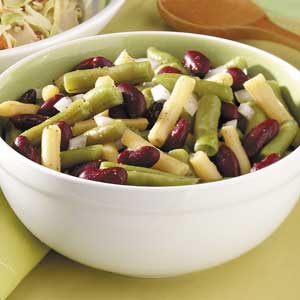 Prep Time: 30 minutesCook Time: 40 minutesTotal Time: 70 minutesYield: 42 servings